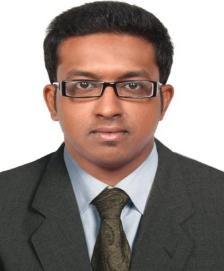 RAHUL ORIENT PHARMACY BUILDING,DEIRA,DUBAI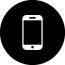 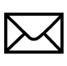 rahul.103960@2freemail.comMobile: Whatsapp +971504753686 / +919979971283EDUCATIONBoard of Higher Secondary X - XIINew Indian Model School Dubai, UAE(2005 – 2007)Bachelor of Tech, MechanicalAmrita School of EngineeringCoimbatore, IN DIA(2007 – 2011)PROFESSIONAL SKILLSAUTO CADMICROSOF T EXCELMICROSOF T WORDMICROSOF T POWERPOINTBUILDING MANAGEMENT SYSTEMCUSTOMER RELATION SHIP MANAGEMENTSUPPLY C HAIN MANAGEMENTSOFTWARE DEVELOPMENT/DATABASE MANAGEMENTBUSINESS DEVELOPM ENTBUSINESS ANALYTICSINDUSTRIAL TRAININGHINDUSTAN MACHINE TOOLS ERNAKULAM, IN DIA (2005)COCHIN SHIPYARD WQC INSTITUTEERNAKULAM, IN DIA 2013 - 2014SUMMARYProfessional and Proactive graduate with more than 4 years of wide expertise in working as a Technical Project Coordinator and Programmer Analyst which gave an enhanced opportunity to deliver skills both in Technical and Managerial sectors. Looking forward to secure a role in Supply Chain Management and Analytics to build robust relationships and leverage professional expertise to drive optimal business resultsCONTRACTS MANAGEMENT OFFICER - TEMPORARYMESMAR PROPERTY, DUBAI, 2018 – TILL DATEMaintain lease database and data integrity using Advanced Microsoft Excel - MacroAssist in the development and monitoring of executed leases, lease renewals / portfolio database.Prepare financial data in support of VAT reporting on rental income and expensesRecords and reviews account receivables and payablesTECHNICAL PROJECT COORDINATORBERKELEY SERVICE GROUP GmBH, DUBAI 2015 - 2017Preparing Estimation for the materials required in the site based inventory data and coordinating with client for approvals and procurement team for timely delivery of materials meeting service level agreements (SLA) using organization ERP - SAPContinuous market research on latest technologies and products available in market and implementing the same in various sites.Maintaining a healthy relationship with various vendors/suppliers to fetch the products that balance on both Quality and Pricing.Negotiating with vendors/suppliers in fetching best price for the materials required in sites.Preparing Quarterly, Monthly and Annual project report showing case the quality of service, Key performance index(KPI), cost reduction and inventory managementReview site requirement and fetch appropriate quotation for further preparation of Purchase Requisition . Coordination with supplier for timely delivery of material to site as per C ontract Management.Analytics - Prepare Database for inventory management, purchase requisition and budget tracking using Advanced Excel.Preparing Annual Maintenance Project Plan for various property using M S ProjectsTechnically sound in integration of M EP and BM S Operations which comply to the concept initializing from installation to maintenance operationsLeading a team in handling various Property Management project - MEPEnsuring approval of Purchase Orders and effective communication with suppliersDocument all inquiries and service calls and assigns customer calls to Technicians using CAFM (Computer Aided Facility Management)Enhanced Knowledge in Spend Analysis ,RFI, RFP and RFQPROGRAMMER ANALYSTCOGNIZANT TEC HNOLOGY SOLUTIONS, INDIA - 2011 – 2014Requirements reconciliation, Inventory Analysis and Development of various interfaces in Unison Facets platform to migrate it to CSP Facets platform.Shouldering overall responsibilities to understand Client Processes and to work efficiently to meet targets and deliver solutions in accordance with Cognizant quality control standards and business practices. .Imparting domain and technical knowledge to fellow team members.Preparation of the following various Technical and Functional documents, Test Case document and implementation plans.Modifies the database structure upon Application Developer’s requestMonitors database application SQL and recommends necessary changes to the developers in order to tune it for best performanceLANGUAGES KNOWN - ENGLISH, HINDI, MALAYALAM AND TAMIL POSSESS VALID UAE DRIVING LICEN SE